CARDÁPIO BERÇÁRIOS – MAIO 2022CARDÁPIO BERÇÁRIOS – MAIO 2022CARDÁPIO BERÇÁRIOS – MAIO 2022CARDÁPIO BERÇÁRIOS – MAIO 2022CARDÁPIO BERÇÁRIOS – MAIO 2022CARDÁPIO BERÇÁRIOS – MAIO 2022CARDÁPIO BERÇÁRIOS – MAIO 2022CARDÁPIO BERÇÁRIOS – MAIO 2022CARDÁPIO BERÇÁRIOS – MAIO 20221. SEMANARefeiçãoHorárioSEGUNDATERÇAQUARTAQUINTAQUINTASEXTA1. SEMANARefeiçãoHorário02/mai03/mai04/mai05/mai05/mai06/mai1. SEMANACafé da manhã08:00hs*Mamão amassado + *banana amassada (dar após o mamão em caso de recusa)*Banana amassada com aveia e farinha láctea*Mingau de mucilon com aveia, linhaça, gergelim moído, banana amassada*Waffle + suco ou chá (para os maiores)* Melancia picada *Purê de maçã* Melancia picada *Purê de maçã*Mingau de aveia(leite, aveia e banana)1. SEMANAAlmoço10:30hs*Sopa de feijão preto, arroz e legumes*Polenta cremosa, frango em molho desfiado, legumes amassados*Purê de mandioca, acém desfiado com legumes amassados *Sopa de lentilha, macarrão de letrinhas e legumes*Sopa de lentilha, macarrão de letrinhas e legumes*Arroz colorido, legumes (papa), omelete temperado1. SEMANAAntes de dormirAntes de dormirChá de ervasChá de ervasChá de ervasChá de ervasChá de ervasChá de ervas1. SEMANALanche tarde 114:00hs*Creme de maisena *Morango amassado *Bebida láctea*Manga amassada*Manga amassada*Abacaxi picado 1. SEMANALanche tarde 216:00hs* Sopa de legumes, arroz e feijão*Arroz papa com molho de carne moída bovina e legumes*Sopa de legumes, macarrão de letrinhas e frango*Polenta com molho de frango (sassami)* Legumes amassados*Polenta com molho de frango (sassami)* Legumes amassados*Sopa de feijão, massinha e legumes1. SEMANALanche tarde 2Ao acordarMamadeiraMamadeiraMamadeiraMamadeiraMamadeiraMamadeiraOBSERVAÇÕES: 1) Os cardápios poderão ser modificados em situações de urgência e dificuldade no recebimento de gêneros alimentares, por orientação e autorização da nutricionista. 2) Devem ser servidas no mínimo DOIS tipos de saladas no dia, preferencialmente uma cozida e uma crua/folhosas.3) Deve ser comunicado a nutricionista urgentemente sobre a falta de qualquer item que afete a execução do cardápio.OBSERVAÇÕES: 1) Os cardápios poderão ser modificados em situações de urgência e dificuldade no recebimento de gêneros alimentares, por orientação e autorização da nutricionista. 2) Devem ser servidas no mínimo DOIS tipos de saladas no dia, preferencialmente uma cozida e uma crua/folhosas.3) Deve ser comunicado a nutricionista urgentemente sobre a falta de qualquer item que afete a execução do cardápio.OBSERVAÇÕES: 1) Os cardápios poderão ser modificados em situações de urgência e dificuldade no recebimento de gêneros alimentares, por orientação e autorização da nutricionista. 2) Devem ser servidas no mínimo DOIS tipos de saladas no dia, preferencialmente uma cozida e uma crua/folhosas.3) Deve ser comunicado a nutricionista urgentemente sobre a falta de qualquer item que afete a execução do cardápio.OBSERVAÇÕES: 1) Os cardápios poderão ser modificados em situações de urgência e dificuldade no recebimento de gêneros alimentares, por orientação e autorização da nutricionista. 2) Devem ser servidas no mínimo DOIS tipos de saladas no dia, preferencialmente uma cozida e uma crua/folhosas.3) Deve ser comunicado a nutricionista urgentemente sobre a falta de qualquer item que afete a execução do cardápio.OBSERVAÇÕES: 1) Os cardápios poderão ser modificados em situações de urgência e dificuldade no recebimento de gêneros alimentares, por orientação e autorização da nutricionista. 2) Devem ser servidas no mínimo DOIS tipos de saladas no dia, preferencialmente uma cozida e uma crua/folhosas.3) Deve ser comunicado a nutricionista urgentemente sobre a falta de qualquer item que afete a execução do cardápio.OBSERVAÇÕES: 1) Os cardápios poderão ser modificados em situações de urgência e dificuldade no recebimento de gêneros alimentares, por orientação e autorização da nutricionista. 2) Devem ser servidas no mínimo DOIS tipos de saladas no dia, preferencialmente uma cozida e uma crua/folhosas.3) Deve ser comunicado a nutricionista urgentemente sobre a falta de qualquer item que afete a execução do cardápio.OBSERVAÇÕES: 1) Os cardápios poderão ser modificados em situações de urgência e dificuldade no recebimento de gêneros alimentares, por orientação e autorização da nutricionista. 2) Devem ser servidas no mínimo DOIS tipos de saladas no dia, preferencialmente uma cozida e uma crua/folhosas.3) Deve ser comunicado a nutricionista urgentemente sobre a falta de qualquer item que afete a execução do cardápio.Nutricionista: Thaís Mariani Bee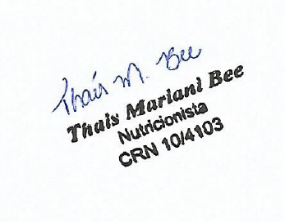 CRN 10 4103Nutricionista: Thaís Mariani BeeCRN 10 4103CARDÁPIO BERÇÁRIOS – MAIO 2022CARDÁPIO BERÇÁRIOS – MAIO 2022CARDÁPIO BERÇÁRIOS – MAIO 2022CARDÁPIO BERÇÁRIOS – MAIO 2022CARDÁPIO BERÇÁRIOS – MAIO 2022CARDÁPIO BERÇÁRIOS – MAIO 2022CARDÁPIO BERÇÁRIOS – MAIO 2022CARDÁPIO BERÇÁRIOS – MAIO 2022CARDÁPIO BERÇÁRIOS – MAIO 20222. SEMANARefeiçãoHorárioSEGUNDATERÇAQUARTAQUINTAQUINTASEXTA2. SEMANARefeiçãoHorário09/mai10/mai11/mai12/mai12/mai13/mai2. SEMANACafé da manhã08:00hs*Melão amassado*Pão de queijo de frigideira (para maiores)*Mingau de aveia(leite, aveia, banana)*Bebida láctea*Banana amassada com aveia*Banana amassada com aveia*Maçã raspada OU purê de maçã2. SEMANAAlmoço10:30hs*Purê de batatas, carne moída em molho, legumes amassados*Sopa de legumes, frango, macarrão cabelo de anjo*Sopa de legumes, acém e arroz*Sopa de agnoline OU massinha com frango e legumes *Sopa de agnoline OU massinha com frango e legumes *Polenta cremosa, carne moída bovina em molho com legumes2. SEMANAAntes de dormirAntes de dormirChá de ervasChá de ervasChá de ervasChá de ervasChá de ervasChá de ervas2. SEMANALanche tarde 114:00hs*Creme de maisenaAbacaxi picado*Mamão amassado Morango amassadoMorango amassadoMingau de aveia e mucilon (leite, aveia, mucilon, banana)2. SEMANALanche tarde 216:00hs*Sopa de legumes, frango e macarrão cabelo de anjo *Sopa de feijão, arroz e carne de panela*Arroz com legumes, e omelete *Arroz com carne moída bovina e legumes*Arroz com carne moída bovina e legumes *Sopa de feijão, arroz e legumes2. SEMANALanche tarde 2Ao acordarMamadeiraMamadeiraMamadeiraMamadeiraMamadeiraMamadeiraOBSERVAÇÕES: 1) Os cardápios poderão ser modificados em situações de urgência e dificuldade no recebimento de gêneros alimentares, por orientação e autorização da nutricionista. 2) Devem ser servidas no mínimo DOIS tipos de saladas no dia, preferencialmente uma cozida e uma crua/folhosas.3) Deve ser comunicado a nutricionista urgentemente sobre a falta de qualquer item que afete a execução do cardápio.OBSERVAÇÕES: 1) Os cardápios poderão ser modificados em situações de urgência e dificuldade no recebimento de gêneros alimentares, por orientação e autorização da nutricionista. 2) Devem ser servidas no mínimo DOIS tipos de saladas no dia, preferencialmente uma cozida e uma crua/folhosas.3) Deve ser comunicado a nutricionista urgentemente sobre a falta de qualquer item que afete a execução do cardápio.OBSERVAÇÕES: 1) Os cardápios poderão ser modificados em situações de urgência e dificuldade no recebimento de gêneros alimentares, por orientação e autorização da nutricionista. 2) Devem ser servidas no mínimo DOIS tipos de saladas no dia, preferencialmente uma cozida e uma crua/folhosas.3) Deve ser comunicado a nutricionista urgentemente sobre a falta de qualquer item que afete a execução do cardápio.OBSERVAÇÕES: 1) Os cardápios poderão ser modificados em situações de urgência e dificuldade no recebimento de gêneros alimentares, por orientação e autorização da nutricionista. 2) Devem ser servidas no mínimo DOIS tipos de saladas no dia, preferencialmente uma cozida e uma crua/folhosas.3) Deve ser comunicado a nutricionista urgentemente sobre a falta de qualquer item que afete a execução do cardápio.OBSERVAÇÕES: 1) Os cardápios poderão ser modificados em situações de urgência e dificuldade no recebimento de gêneros alimentares, por orientação e autorização da nutricionista. 2) Devem ser servidas no mínimo DOIS tipos de saladas no dia, preferencialmente uma cozida e uma crua/folhosas.3) Deve ser comunicado a nutricionista urgentemente sobre a falta de qualquer item que afete a execução do cardápio.OBSERVAÇÕES: 1) Os cardápios poderão ser modificados em situações de urgência e dificuldade no recebimento de gêneros alimentares, por orientação e autorização da nutricionista. 2) Devem ser servidas no mínimo DOIS tipos de saladas no dia, preferencialmente uma cozida e uma crua/folhosas.3) Deve ser comunicado a nutricionista urgentemente sobre a falta de qualquer item que afete a execução do cardápio.OBSERVAÇÕES: 1) Os cardápios poderão ser modificados em situações de urgência e dificuldade no recebimento de gêneros alimentares, por orientação e autorização da nutricionista. 2) Devem ser servidas no mínimo DOIS tipos de saladas no dia, preferencialmente uma cozida e uma crua/folhosas.3) Deve ser comunicado a nutricionista urgentemente sobre a falta de qualquer item que afete a execução do cardápio.Nutricionista: Thaís Mariani BeeCRN 10 4103Nutricionista: Thaís Mariani BeeCRN 10 4103CARDÁPIO BERÇÁRIOS – MAIO 2022CARDÁPIO BERÇÁRIOS – MAIO 2022CARDÁPIO BERÇÁRIOS – MAIO 2022CARDÁPIO BERÇÁRIOS – MAIO 2022CARDÁPIO BERÇÁRIOS – MAIO 2022CARDÁPIO BERÇÁRIOS – MAIO 2022CARDÁPIO BERÇÁRIOS – MAIO 2022CARDÁPIO BERÇÁRIOS – MAIO 2022CARDÁPIO BERÇÁRIOS – MAIO 2022CARDÁPIO BERÇÁRIOS – MAIO 2022CARDÁPIO BERÇÁRIOS – MAIO 2022CARDÁPIO BERÇÁRIOS – MAIO 2022CARDÁPIO BERÇÁRIOS – MAIO 2022CARDÁPIO BERÇÁRIOS – MAIO 2022CARDÁPIO BERÇÁRIOS – MAIO 2022CARDÁPIO BERÇÁRIOS – MAIO 2022CARDÁPIO BERÇÁRIOS – MAIO 20223. SEMANARefeiçãoRefeiçãoHorárioHorárioSEGUNDASEGUNDATERÇATERÇATERÇAQUARTAQUARTAQUINTAQUINTAQUINTAQUINTASEXTA3. SEMANARefeiçãoRefeiçãoHorárioHorário16/mai16/mai17/mai17/mai17/mai18/mai18/mai19/mai19/mai19/mai19/mai20/mai3. SEMANACafé da manhãCafé da manhã08:00hs08:00hs*Maçã raspada*Maçã raspada*Banana amassada com aveia *Banana amassada com aveia *Banana amassada com aveia *Mingau de mucilon com aveia, linhaça, gergelim e banana *Waffle + suco ou chá (para os maiores)*Mingau de mucilon com aveia, linhaça, gergelim e banana *Waffle + suco ou chá (para os maiores)*Mamão amassado + *banana amassada (dar após o mamão em caso de recusa)*Mamão amassado + *banana amassada (dar após o mamão em caso de recusa)*Mamão amassado + *banana amassada (dar após o mamão em caso de recusa)*Mamão amassado + *banana amassada (dar após o mamão em caso de recusa)FERIADO MUNICIPAL3. SEMANAAlmoçoAlmoço10:30hs10:30hs*Sopa de feijão preto, arroz e legumes*Sopa de feijão preto, arroz e legumes*Sopa de legumes, acém, macarrão cabelo de anjo*Sopa de legumes, acém, macarrão cabelo de anjo*Sopa de legumes, acém, macarrão cabelo de anjo*Risoto de frango e legumes (papa)*Risoto de frango e legumes (papa)*Arroz colorido com legumes (papa), omelete temperado*Arroz colorido com legumes (papa), omelete temperado*Arroz colorido com legumes (papa), omelete temperado*Arroz colorido com legumes (papa), omelete temperadoFERIADO MUNICIPAL3. SEMANAAntes de dormirAntes de dormirAntes de dormirAntes de dormirChá de ervasChá de ervasChá de ervasChá de ervasChá de ervasChá de ervasChá de ervasChá de ervasChá de ervasChá de ervasChá de ervasFERIADO MUNICIPAL3. SEMANALanche tarde 1Lanche tarde 114:00hs14:00hs*Creme de maisena*Creme de maisena*Morango amassado*Morango amassado*Morango amassado*Bebida láctea*Bebida láctea*Melancia*Maçã (raspas)*Melancia*Maçã (raspas)*Melancia*Maçã (raspas)*Melancia*Maçã (raspas)FERIADO MUNICIPAL3. SEMANALanche tarde 2Lanche tarde 216:00hs16:00hs*Polenta com carne moída em molho e legumes*Polenta com carne moída em molho e legumes*Papa de Arroz carreteiro com acém + músculo + legumes*Papa de Arroz carreteiro com acém + músculo + legumes*Papa de Arroz carreteiro com acém + músculo + legumes*Sopa de feijão, macarrão cabelo de anjo e legumes*Sopa de feijão, macarrão cabelo de anjo e legumes*Sopa de legumes, frango e macarrão de letrinhas*Sopa de legumes, frango e macarrão de letrinhas*Sopa de legumes, frango e macarrão de letrinhas*Sopa de legumes, frango e macarrão de letrinhasFERIADO MUNICIPAL3. SEMANALanche tarde 2Lanche tarde 2Ao acordarAo acordarMamadeiraMamadeiraMamadeiraMamadeiraMamadeiraMamadeiraMamadeiraMamadeiraMamadeiraMamadeiraMamadeiraFERIADO MUNICIPALOBSERVAÇÕES: 1) Os cardápios poderão ser modificados em situações de urgência e dificuldade no recebimento de gêneros alimentares, por orientação e autorização da nutricionista. 2) Devem ser servidas no mínimo DOIS tipos de saladas no dia, preferencialmente uma cozida e uma crua/folhosas.3) Deve ser comunicado a nutricionista urgentemente sobre a falta de qualquer item que afete a execução do cardápio.OBSERVAÇÕES: 1) Os cardápios poderão ser modificados em situações de urgência e dificuldade no recebimento de gêneros alimentares, por orientação e autorização da nutricionista. 2) Devem ser servidas no mínimo DOIS tipos de saladas no dia, preferencialmente uma cozida e uma crua/folhosas.3) Deve ser comunicado a nutricionista urgentemente sobre a falta de qualquer item que afete a execução do cardápio.OBSERVAÇÕES: 1) Os cardápios poderão ser modificados em situações de urgência e dificuldade no recebimento de gêneros alimentares, por orientação e autorização da nutricionista. 2) Devem ser servidas no mínimo DOIS tipos de saladas no dia, preferencialmente uma cozida e uma crua/folhosas.3) Deve ser comunicado a nutricionista urgentemente sobre a falta de qualquer item que afete a execução do cardápio.OBSERVAÇÕES: 1) Os cardápios poderão ser modificados em situações de urgência e dificuldade no recebimento de gêneros alimentares, por orientação e autorização da nutricionista. 2) Devem ser servidas no mínimo DOIS tipos de saladas no dia, preferencialmente uma cozida e uma crua/folhosas.3) Deve ser comunicado a nutricionista urgentemente sobre a falta de qualquer item que afete a execução do cardápio.OBSERVAÇÕES: 1) Os cardápios poderão ser modificados em situações de urgência e dificuldade no recebimento de gêneros alimentares, por orientação e autorização da nutricionista. 2) Devem ser servidas no mínimo DOIS tipos de saladas no dia, preferencialmente uma cozida e uma crua/folhosas.3) Deve ser comunicado a nutricionista urgentemente sobre a falta de qualquer item que afete a execução do cardápio.OBSERVAÇÕES: 1) Os cardápios poderão ser modificados em situações de urgência e dificuldade no recebimento de gêneros alimentares, por orientação e autorização da nutricionista. 2) Devem ser servidas no mínimo DOIS tipos de saladas no dia, preferencialmente uma cozida e uma crua/folhosas.3) Deve ser comunicado a nutricionista urgentemente sobre a falta de qualquer item que afete a execução do cardápio.OBSERVAÇÕES: 1) Os cardápios poderão ser modificados em situações de urgência e dificuldade no recebimento de gêneros alimentares, por orientação e autorização da nutricionista. 2) Devem ser servidas no mínimo DOIS tipos de saladas no dia, preferencialmente uma cozida e uma crua/folhosas.3) Deve ser comunicado a nutricionista urgentemente sobre a falta de qualquer item que afete a execução do cardápio.OBSERVAÇÕES: 1) Os cardápios poderão ser modificados em situações de urgência e dificuldade no recebimento de gêneros alimentares, por orientação e autorização da nutricionista. 2) Devem ser servidas no mínimo DOIS tipos de saladas no dia, preferencialmente uma cozida e uma crua/folhosas.3) Deve ser comunicado a nutricionista urgentemente sobre a falta de qualquer item que afete a execução do cardápio.OBSERVAÇÕES: 1) Os cardápios poderão ser modificados em situações de urgência e dificuldade no recebimento de gêneros alimentares, por orientação e autorização da nutricionista. 2) Devem ser servidas no mínimo DOIS tipos de saladas no dia, preferencialmente uma cozida e uma crua/folhosas.3) Deve ser comunicado a nutricionista urgentemente sobre a falta de qualquer item que afete a execução do cardápio.OBSERVAÇÕES: 1) Os cardápios poderão ser modificados em situações de urgência e dificuldade no recebimento de gêneros alimentares, por orientação e autorização da nutricionista. 2) Devem ser servidas no mínimo DOIS tipos de saladas no dia, preferencialmente uma cozida e uma crua/folhosas.3) Deve ser comunicado a nutricionista urgentemente sobre a falta de qualquer item que afete a execução do cardápio.OBSERVAÇÕES: 1) Os cardápios poderão ser modificados em situações de urgência e dificuldade no recebimento de gêneros alimentares, por orientação e autorização da nutricionista. 2) Devem ser servidas no mínimo DOIS tipos de saladas no dia, preferencialmente uma cozida e uma crua/folhosas.3) Deve ser comunicado a nutricionista urgentemente sobre a falta de qualquer item que afete a execução do cardápio.OBSERVAÇÕES: 1) Os cardápios poderão ser modificados em situações de urgência e dificuldade no recebimento de gêneros alimentares, por orientação e autorização da nutricionista. 2) Devem ser servidas no mínimo DOIS tipos de saladas no dia, preferencialmente uma cozida e uma crua/folhosas.3) Deve ser comunicado a nutricionista urgentemente sobre a falta de qualquer item que afete a execução do cardápio.OBSERVAÇÕES: 1) Os cardápios poderão ser modificados em situações de urgência e dificuldade no recebimento de gêneros alimentares, por orientação e autorização da nutricionista. 2) Devem ser servidas no mínimo DOIS tipos de saladas no dia, preferencialmente uma cozida e uma crua/folhosas.3) Deve ser comunicado a nutricionista urgentemente sobre a falta de qualquer item que afete a execução do cardápio.OBSERVAÇÕES: 1) Os cardápios poderão ser modificados em situações de urgência e dificuldade no recebimento de gêneros alimentares, por orientação e autorização da nutricionista. 2) Devem ser servidas no mínimo DOIS tipos de saladas no dia, preferencialmente uma cozida e uma crua/folhosas.3) Deve ser comunicado a nutricionista urgentemente sobre a falta de qualquer item que afete a execução do cardápio.Nutricionista: Thaís Mariani BeeCRN 10 4103Nutricionista: Thaís Mariani BeeCRN 10 4103Nutricionista: Thaís Mariani BeeCRN 10 4103CARDÁPIO BERÇÁRIOS – MAIO 2022CARDÁPIO BERÇÁRIOS – MAIO 2022CARDÁPIO BERÇÁRIOS – MAIO 2022CARDÁPIO BERÇÁRIOS – MAIO 2022CARDÁPIO BERÇÁRIOS – MAIO 2022CARDÁPIO BERÇÁRIOS – MAIO 2022CARDÁPIO BERÇÁRIOS – MAIO 2022CARDÁPIO BERÇÁRIOS – MAIO 2022CARDÁPIO BERÇÁRIOS – MAIO 2022CARDÁPIO BERÇÁRIOS – MAIO 2022CARDÁPIO BERÇÁRIOS – MAIO 2022CARDÁPIO BERÇÁRIOS – MAIO 2022CARDÁPIO BERÇÁRIOS – MAIO 2022CARDÁPIO BERÇÁRIOS – MAIO 2022CARDÁPIO BERÇÁRIOS – MAIO 2022CARDÁPIO BERÇÁRIOS – MAIO 2022CARDÁPIO BERÇÁRIOS – MAIO 20224. SEMANA4. SEMANARefeiçãoRefeiçãoHorárioHorárioSEGUNDASEGUNDATERÇAQUARTAQUARTAQUINTAQUINTAQUINTAQUINTASEXTASEXTA4. SEMANA4. SEMANARefeiçãoRefeiçãoHorárioHorário23/mai23/mai24/mai25/mai25/mai26/mai26/mai26/mai26/mai27/mai27/mai4. SEMANA4. SEMANACafé da manhãCafé da manhã08:00hs08:00hsLeite com farinha láctea e banana amassada Leite com farinha láctea e banana amassada Manga amassadaPurê de maçãPurê de maçã*Mamão amassado + *banana amassada (dar após o mamão em caso de recusa)*Mamão amassado + *banana amassada (dar após o mamão em caso de recusa)*Mamão amassado + *banana amassada (dar após o mamão em caso de recusa)*Mamão amassado + *banana amassada (dar após o mamão em caso de recusa)Bebida lácteaBebida láctea4. SEMANA4. SEMANAAlmoçoAlmoço10:30hs10:30hs*Polenta cremosa, carne moída em molho com legumes*Polenta cremosa, carne moída em molho com legumes*Sopa de feijão preto, macarrão de letrinhas, legumes*Purê de batatas, carne suína moída em molho com legumes *Purê de batatas, carne suína moída em molho com legumes *Sopa de legumes, frango, macarrão cabelo de anjo*Sopa de legumes, frango, macarrão cabelo de anjo*Sopa de legumes, frango, macarrão cabelo de anjo*Sopa de legumes, frango, macarrão cabelo de anjo*Sopa de feijão carioca, arroz e legumes*Sopa de feijão carioca, arroz e legumes4. SEMANA4. SEMANAAntes de dormirAntes de dormirAntes de dormirAntes de dormirChá de ervasChá de ervasChá de ervasChá de ervasChá de ervasChá de ervasChá de ervasChá de ervasChá de ervasChá de ervasChá de ervas4. SEMANA4. SEMANALanche tarde 1Lanche tarde 114:00hs14:00hs*Creme de maisena*Creme de maisenaMaçã raspadaMorango amassadoMorango amassadoAbacaxi picadoAbacaxi picadoAbacaxi picadoAbacaxi picadoMelão amassadoMelão amassado4. SEMANA4. SEMANALanche tarde 2Lanche tarde 216:00hs16:00hs*Sopa com legumes, macarrão cabelo de anjo e frango*Sopa com legumes, macarrão cabelo de anjo e frango*Bolo de pão de queijo (para maiores)* Chá ou suco *Sopa de legumes + carne de gado (para menores)*Sopa de legumes, lentilha e macarrão de letrinhas*Sopa de legumes, lentilha e macarrão de letrinhas*Arroz branco (papa)*Feijão preto (caldo)*Carne moída suína em molho com legumes*Arroz branco (papa)*Feijão preto (caldo)*Carne moída suína em molho com legumes*Arroz branco (papa)*Feijão preto (caldo)*Carne moída suína em molho com legumes*Arroz branco (papa)*Feijão preto (caldo)*Carne moída suína em molho com legumes*Arroz papa com carne moída bovina e legumes*Arroz papa com carne moída bovina e legumes4. SEMANA4. SEMANALanche tarde 2Lanche tarde 2Ao acordarAo acordarMamadeiraMamadeiraMamadeiraMamadeiraMamadeiraMamadeiraMamadeiraMamadeiraMamadeiraMamadeiraMamadeiraOBSERVAÇÕES: 1) Os cardápios poderão ser modificados em situações de urgência e dificuldade no recebimento de gêneros alimentares, por orientação e autorização da nutricionista. 2) Devem ser servidas no mínimo DOIS tipos de saladas no dia, preferencialmente uma cozida e uma crua/folhosas.3) Deve ser comunicado a nutricionista urgentemente sobre a falta de qualquer item que afete a execução do cardápio.OBSERVAÇÕES: 1) Os cardápios poderão ser modificados em situações de urgência e dificuldade no recebimento de gêneros alimentares, por orientação e autorização da nutricionista. 2) Devem ser servidas no mínimo DOIS tipos de saladas no dia, preferencialmente uma cozida e uma crua/folhosas.3) Deve ser comunicado a nutricionista urgentemente sobre a falta de qualquer item que afete a execução do cardápio.OBSERVAÇÕES: 1) Os cardápios poderão ser modificados em situações de urgência e dificuldade no recebimento de gêneros alimentares, por orientação e autorização da nutricionista. 2) Devem ser servidas no mínimo DOIS tipos de saladas no dia, preferencialmente uma cozida e uma crua/folhosas.3) Deve ser comunicado a nutricionista urgentemente sobre a falta de qualquer item que afete a execução do cardápio.OBSERVAÇÕES: 1) Os cardápios poderão ser modificados em situações de urgência e dificuldade no recebimento de gêneros alimentares, por orientação e autorização da nutricionista. 2) Devem ser servidas no mínimo DOIS tipos de saladas no dia, preferencialmente uma cozida e uma crua/folhosas.3) Deve ser comunicado a nutricionista urgentemente sobre a falta de qualquer item que afete a execução do cardápio.OBSERVAÇÕES: 1) Os cardápios poderão ser modificados em situações de urgência e dificuldade no recebimento de gêneros alimentares, por orientação e autorização da nutricionista. 2) Devem ser servidas no mínimo DOIS tipos de saladas no dia, preferencialmente uma cozida e uma crua/folhosas.3) Deve ser comunicado a nutricionista urgentemente sobre a falta de qualquer item que afete a execução do cardápio.OBSERVAÇÕES: 1) Os cardápios poderão ser modificados em situações de urgência e dificuldade no recebimento de gêneros alimentares, por orientação e autorização da nutricionista. 2) Devem ser servidas no mínimo DOIS tipos de saladas no dia, preferencialmente uma cozida e uma crua/folhosas.3) Deve ser comunicado a nutricionista urgentemente sobre a falta de qualquer item que afete a execução do cardápio.OBSERVAÇÕES: 1) Os cardápios poderão ser modificados em situações de urgência e dificuldade no recebimento de gêneros alimentares, por orientação e autorização da nutricionista. 2) Devem ser servidas no mínimo DOIS tipos de saladas no dia, preferencialmente uma cozida e uma crua/folhosas.3) Deve ser comunicado a nutricionista urgentemente sobre a falta de qualquer item que afete a execução do cardápio.OBSERVAÇÕES: 1) Os cardápios poderão ser modificados em situações de urgência e dificuldade no recebimento de gêneros alimentares, por orientação e autorização da nutricionista. 2) Devem ser servidas no mínimo DOIS tipos de saladas no dia, preferencialmente uma cozida e uma crua/folhosas.3) Deve ser comunicado a nutricionista urgentemente sobre a falta de qualquer item que afete a execução do cardápio.OBSERVAÇÕES: 1) Os cardápios poderão ser modificados em situações de urgência e dificuldade no recebimento de gêneros alimentares, por orientação e autorização da nutricionista. 2) Devem ser servidas no mínimo DOIS tipos de saladas no dia, preferencialmente uma cozida e uma crua/folhosas.3) Deve ser comunicado a nutricionista urgentemente sobre a falta de qualquer item que afete a execução do cardápio.OBSERVAÇÕES: 1) Os cardápios poderão ser modificados em situações de urgência e dificuldade no recebimento de gêneros alimentares, por orientação e autorização da nutricionista. 2) Devem ser servidas no mínimo DOIS tipos de saladas no dia, preferencialmente uma cozida e uma crua/folhosas.3) Deve ser comunicado a nutricionista urgentemente sobre a falta de qualquer item que afete a execução do cardápio.OBSERVAÇÕES: 1) Os cardápios poderão ser modificados em situações de urgência e dificuldade no recebimento de gêneros alimentares, por orientação e autorização da nutricionista. 2) Devem ser servidas no mínimo DOIS tipos de saladas no dia, preferencialmente uma cozida e uma crua/folhosas.3) Deve ser comunicado a nutricionista urgentemente sobre a falta de qualquer item que afete a execução do cardápio.OBSERVAÇÕES: 1) Os cardápios poderão ser modificados em situações de urgência e dificuldade no recebimento de gêneros alimentares, por orientação e autorização da nutricionista. 2) Devem ser servidas no mínimo DOIS tipos de saladas no dia, preferencialmente uma cozida e uma crua/folhosas.3) Deve ser comunicado a nutricionista urgentemente sobre a falta de qualquer item que afete a execução do cardápio.OBSERVAÇÕES: 1) Os cardápios poderão ser modificados em situações de urgência e dificuldade no recebimento de gêneros alimentares, por orientação e autorização da nutricionista. 2) Devem ser servidas no mínimo DOIS tipos de saladas no dia, preferencialmente uma cozida e uma crua/folhosas.3) Deve ser comunicado a nutricionista urgentemente sobre a falta de qualquer item que afete a execução do cardápio.Nutricionista: Thaís Mariani BeeCRN 10 4103Nutricionista: Thaís Mariani BeeCRN 10 4103Nutricionista: Thaís Mariani BeeCRN 10 4103Nutricionista: Thaís Mariani BeeCRN 10 4103CARDÁPIO BERÇÁRIOS – MAIO 2022CARDÁPIO BERÇÁRIOS – MAIO 2022CARDÁPIO BERÇÁRIOS – MAIO 2022CARDÁPIO BERÇÁRIOS – MAIO 2022CARDÁPIO BERÇÁRIOS – MAIO 2022CARDÁPIO BERÇÁRIOS – MAIO 2022CARDÁPIO BERÇÁRIOS – MAIO 2022CARDÁPIO BERÇÁRIOS – MAIO 2022CARDÁPIO BERÇÁRIOS – MAIO 2022CARDÁPIO BERÇÁRIOS – MAIO 2022CARDÁPIO BERÇÁRIOS – MAIO 2022CARDÁPIO BERÇÁRIOS – MAIO 2022CARDÁPIO BERÇÁRIOS – MAIO 2022CARDÁPIO BERÇÁRIOS – MAIO 2022CARDÁPIO BERÇÁRIOS – MAIO 2022CARDÁPIO BERÇÁRIOS – MAIO 2022CARDÁPIO BERÇÁRIOS – MAIO 20225. SEMANA5. SEMANARefeiçãoRefeiçãoHorárioHorárioSEGUNDASEGUNDATERÇAQUARTAQUARTAQUINTAQUINTAQUINTAQUINTASEXTASEXTA5. SEMANA5. SEMANARefeiçãoRefeiçãoHorárioHorário30/mai30/mai31/mai01/jun01/jun02/jun02/jun02/jun02/jun03/jun03/jun5. SEMANA5. SEMANACafé da manhãCafé da manhã08:00hs08:00hs*Mamão amassado + *banana amassada (dar após o mamão em caso de recusa)*Mamão amassado + *banana amassada (dar após o mamão em caso de recusa)Manga amassada *Banana amassada com aveia e farinha láctea*Panqueca de aveia e banana, chá (para os maiores)*Banana amassada com aveia e farinha láctea*Panqueca de aveia e banana, chá (para os maiores)Purê de maçãPurê de maçãPurê de maçãPurê de maçãMingau de aveia e mucilon (leite, mucilon, aveia, banana)Mingau de aveia e mucilon (leite, mucilon, aveia, banana)5. SEMANA5. SEMANAAlmoçoAlmoço10:30hs10:30hs*Arroz com legumes (papa), frango cozido desfiado*Arroz com legumes (papa), frango cozido desfiado* Purê de batatas, carne moída em molho com legumes*Sopa de feijão carioca, macarrão de letrinhas e legumes*Sopa de feijão carioca, macarrão de letrinhas e legumes*Sopa de lentilha, legumes, arroz*Sopa de lentilha, legumes, arroz*Sopa de lentilha, legumes, arroz*Sopa de lentilha, legumes, arroz*Arroz colorido com legumes (papa) acém desfiado*Arroz colorido com legumes (papa) acém desfiado5. SEMANA5. SEMANAAntes de dormirAntes de dormirAntes de dormirAntes de dormirChá de ervasChá de ervasChá de ervasChá de ervasChá de ervasChá de ervasChá de ervasChá de ervasChá de ervasChá de ervasChá de ervas5. SEMANA5. SEMANALanche tarde 1Lanche tarde 114:00hs14:00hs*Creme de maisena*Creme de maisenaMaçã raspadaBebida lácteaBebida lácteaMelancia picadaMelancia picadaMelancia picadaMelancia picadaAbacaxi picadoAbacaxi picado5. SEMANA5. SEMANALanche tarde 2Lanche tarde 216:00hs16:00hs*Sopa de legumes, macarrão cabelo de anjo e carne bovina*Sopa de legumes, macarrão cabelo de anjo e carne bovina*Sopa de feijão, arroz e legumes*Polenta com molho de carne moída*Legumes amassados*Polenta com molho de carne moída*Legumes amassados*Risoto com frango e legumes (em papa)*Risoto com frango e legumes (em papa)*Risoto com frango e legumes (em papa)*Risoto com frango e legumes (em papa)*Sopa de legumes, feijão e arroz*Sopa de legumes, feijão e arroz5. SEMANA5. SEMANALanche tarde 2Lanche tarde 2Ao acordarAo acordarMamadeiraMamadeiraMamadeiraMamadeiraMamadeiraMamadeiraMamadeiraMamadeiraMamadeiraMamadeiraMamadeiraOBSERVAÇÕES: 1) Os cardápios poderão ser modificados em situações de urgência e dificuldade no recebimento de gêneros alimentares, por orientação e autorização da nutricionista. 2) Devem ser servidas no mínimo DOIS tipos de saladas no dia, preferencialmente uma cozida e uma crua/folhosas.3) Deve ser comunicado a nutricionista urgentemente sobre a falta de qualquer item que afete a execução do cardápio.OBSERVAÇÕES: 1) Os cardápios poderão ser modificados em situações de urgência e dificuldade no recebimento de gêneros alimentares, por orientação e autorização da nutricionista. 2) Devem ser servidas no mínimo DOIS tipos de saladas no dia, preferencialmente uma cozida e uma crua/folhosas.3) Deve ser comunicado a nutricionista urgentemente sobre a falta de qualquer item que afete a execução do cardápio.OBSERVAÇÕES: 1) Os cardápios poderão ser modificados em situações de urgência e dificuldade no recebimento de gêneros alimentares, por orientação e autorização da nutricionista. 2) Devem ser servidas no mínimo DOIS tipos de saladas no dia, preferencialmente uma cozida e uma crua/folhosas.3) Deve ser comunicado a nutricionista urgentemente sobre a falta de qualquer item que afete a execução do cardápio.OBSERVAÇÕES: 1) Os cardápios poderão ser modificados em situações de urgência e dificuldade no recebimento de gêneros alimentares, por orientação e autorização da nutricionista. 2) Devem ser servidas no mínimo DOIS tipos de saladas no dia, preferencialmente uma cozida e uma crua/folhosas.3) Deve ser comunicado a nutricionista urgentemente sobre a falta de qualquer item que afete a execução do cardápio.OBSERVAÇÕES: 1) Os cardápios poderão ser modificados em situações de urgência e dificuldade no recebimento de gêneros alimentares, por orientação e autorização da nutricionista. 2) Devem ser servidas no mínimo DOIS tipos de saladas no dia, preferencialmente uma cozida e uma crua/folhosas.3) Deve ser comunicado a nutricionista urgentemente sobre a falta de qualquer item que afete a execução do cardápio.OBSERVAÇÕES: 1) Os cardápios poderão ser modificados em situações de urgência e dificuldade no recebimento de gêneros alimentares, por orientação e autorização da nutricionista. 2) Devem ser servidas no mínimo DOIS tipos de saladas no dia, preferencialmente uma cozida e uma crua/folhosas.3) Deve ser comunicado a nutricionista urgentemente sobre a falta de qualquer item que afete a execução do cardápio.OBSERVAÇÕES: 1) Os cardápios poderão ser modificados em situações de urgência e dificuldade no recebimento de gêneros alimentares, por orientação e autorização da nutricionista. 2) Devem ser servidas no mínimo DOIS tipos de saladas no dia, preferencialmente uma cozida e uma crua/folhosas.3) Deve ser comunicado a nutricionista urgentemente sobre a falta de qualquer item que afete a execução do cardápio.OBSERVAÇÕES: 1) Os cardápios poderão ser modificados em situações de urgência e dificuldade no recebimento de gêneros alimentares, por orientação e autorização da nutricionista. 2) Devem ser servidas no mínimo DOIS tipos de saladas no dia, preferencialmente uma cozida e uma crua/folhosas.3) Deve ser comunicado a nutricionista urgentemente sobre a falta de qualquer item que afete a execução do cardápio.OBSERVAÇÕES: 1) Os cardápios poderão ser modificados em situações de urgência e dificuldade no recebimento de gêneros alimentares, por orientação e autorização da nutricionista. 2) Devem ser servidas no mínimo DOIS tipos de saladas no dia, preferencialmente uma cozida e uma crua/folhosas.3) Deve ser comunicado a nutricionista urgentemente sobre a falta de qualquer item que afete a execução do cardápio.OBSERVAÇÕES: 1) Os cardápios poderão ser modificados em situações de urgência e dificuldade no recebimento de gêneros alimentares, por orientação e autorização da nutricionista. 2) Devem ser servidas no mínimo DOIS tipos de saladas no dia, preferencialmente uma cozida e uma crua/folhosas.3) Deve ser comunicado a nutricionista urgentemente sobre a falta de qualquer item que afete a execução do cardápio.OBSERVAÇÕES: 1) Os cardápios poderão ser modificados em situações de urgência e dificuldade no recebimento de gêneros alimentares, por orientação e autorização da nutricionista. 2) Devem ser servidas no mínimo DOIS tipos de saladas no dia, preferencialmente uma cozida e uma crua/folhosas.3) Deve ser comunicado a nutricionista urgentemente sobre a falta de qualquer item que afete a execução do cardápio.OBSERVAÇÕES: 1) Os cardápios poderão ser modificados em situações de urgência e dificuldade no recebimento de gêneros alimentares, por orientação e autorização da nutricionista. 2) Devem ser servidas no mínimo DOIS tipos de saladas no dia, preferencialmente uma cozida e uma crua/folhosas.3) Deve ser comunicado a nutricionista urgentemente sobre a falta de qualquer item que afete a execução do cardápio.OBSERVAÇÕES: 1) Os cardápios poderão ser modificados em situações de urgência e dificuldade no recebimento de gêneros alimentares, por orientação e autorização da nutricionista. 2) Devem ser servidas no mínimo DOIS tipos de saladas no dia, preferencialmente uma cozida e uma crua/folhosas.3) Deve ser comunicado a nutricionista urgentemente sobre a falta de qualquer item que afete a execução do cardápio.Nutricionista: Thaís Mariani BeeCRN 10 4103Nutricionista: Thaís Mariani BeeCRN 10 4103Nutricionista: Thaís Mariani BeeCRN 10 4103Nutricionista: Thaís Mariani BeeCRN 10 4103